Walthersjoggen 2011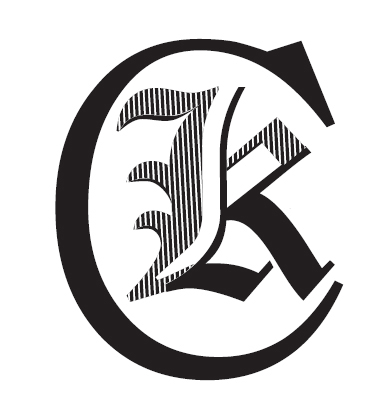 KLCK resultat:Herrar 5 km1.	Henrik Svennberg, 19.51Herrar 10 km1	Errol Nilsson, 39.204	Christer Tiger, 42.025	Mikael Strussenfeldt, 42.276	Sakari Kuusela, 44.357	Lennie Svensson, 49.38